Заявка участвующих в семинареПолное наименование организации:_________________________________________________________________________________________  Почтовый адрес: _________________________________________________________________________________________________________Телефон, факс, e-mail:  ____________________________________________________________________________________________________РОССИЯ, г. Люберцы                                                                                                                                                                   27-28, 30 марта 2015 г.   «_____» _____________  2015 г.                          Руководитель организации________________ (_________________________________) 															М.П.ПРИЛОЖЕНИЕ  № 1Финансовые условия участия в стилевой аттестации по каратэ Шотокан (версия JKS)1.1. Аттестационные взносы для членов организации Национальной ассоциации каратэ: аттестация на 1 ДАН –   200 у.е. аттестация на 2 ДАН –   250 у.е. аттестация на 3 ДАН –   300 у.е. 1.2. Квалификационный экзамен на категорию JKS:судья     –                           100 у.е. ;инструктор –                    100 у.е.;экзаменатор –                   100 у.е. (1 у.е. эквивалентна 1 $ США)К квалификационному экзамену допускаются только участники УТС.К экзамену на судью, инструктора и экзаменатора, допускаются участники, имеющий 3 ДАН JKS и являющиеся членами НАК.1.3. Все участники квалификационного экзамена должны иметь:оригинал или копию документа, подтверждающего текущую квалификацию;2 фотографии 3х4 (подписанные с оборотной стороны).Для сдающих на 1 ДАН необходимо оплатить регистрацию в JKS и будо-паспорт международного образца.для сдающих на 2-й дан и выше, а также при сдаче на категории, наличие международного будо-паспорта JKS с отметкой об оплате годового взноса за 2014-2015 г.Все участники должны быть ознакомлены с Экзаменационной программой JKS.Участники, нарушившие перечисленные выше требования, к экзамену не допускаются.6ПРИЛОЖЕНИЕ  № 2В Оргкомитет andrvkom@yandex.ru,olimphotel@bk.ruЗАЯВКА НА РАЗМЕЩЕНИЕучастников учебно – тренировочного аттестационного семинара по каратэ Шотокан (версия JKS)________________________________________________________________________________________________ (название организации, контактный телефон, E-mail)просит обеспечить проживание участников семинара и сопровождающих лиц в количестве_______ чел.Прибытие в : г. Люберцы  __________________  __________________________________                                                       (дата прибытия)   (примерное время прибытия)Отбытие из: г. Люберцы    __________________  __________________________________                                                            (дата отбытия)    (примерное время отбытия) Размещение:  с ____________________     по _______________________________  Состав делегации:Руководство делегацией          __________ чел.Судьи          __________ чел.Тренеры          __________ чел.Спортсмены          __________ чел.Прочие лица          __________ чел.Всего лиц подлежащих размещению:                                                                               чел.Примечание:Заявка направляется до 01 марта 2015 года в Оргкомитет ответственному за размещение и в гостиницу.Оргкомитет: тел. 8(495) 552-19-25, факс 8 (495) 555-10-09, E-mail:  serbak72@yandex.ru, baklanov.sergei@mail.ru, Ответственный за размещение от Оргкомитета – Комолов Андрей Владимирович,моб. тел. 8-925-083-33-23, andrvkom@yandex.ruГостиница «Олимп» (Московская Область Раменский район Егорьевское шоссе  . д. Вялки ул. 1-ая Железнодорожная д. 3  тел. 8 (495) 744-05-13, e-mail: olimphotel@bk.ruИнформация о Гостинице: http://nakhimovcentre.ru/services/hotel/Оргкомитет не гарантирует размещение, не подавшим заявку вовремя.Дата составления заявки: «___» ________________ 2015 г.Руководитель организации: __________________________ / ___________________________/                                                                             м.п.                                      Контактный телефон___________________________7 Сема проезда к Дворцу Спорта «Триумф»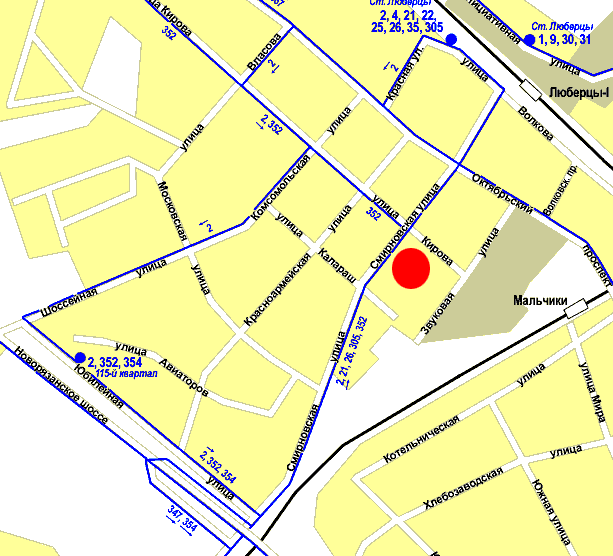 Проезд:На электричке:от Казанского вокзала до станции "Люберцы-1", далее 10 минут пешком направо от станции по ходу движения поезда по улице Смирновская до пересечения с улицей Кирова.На городском транспорте: от ст. метро "Выхино" автобусы 323, 324, 346, 351, 352, 373, 431, 467 до ул. Смирновской.На личном автотранспорте: 1. по Волгоградскому проспекту в сторону области, далее по Новорязанскому шоссе  за МКАД, съезд по указателю "Белая Дача", под мостом налево,  до улицы Кирова.2. по Рязанскому проспекту в сторону области, далее по Октябрьскому проспекту  за МКАД, поворот направо на Смирновскую улицу,  до улицы.№Ф.И.О.Дата рожденияКвалиф.КЮ/ДАНСеминар АттестацияАттестацияАттестацияАттестацияТренер№Ф.И.О.Дата рожденияКвалиф.КЮ/ДАНСеминар ДанИнструкторСудьяЭкзаменаторТренер0.Ивонов Иван Иванович27.12.19822 Дан+3 ДанDDDИванов И.И.